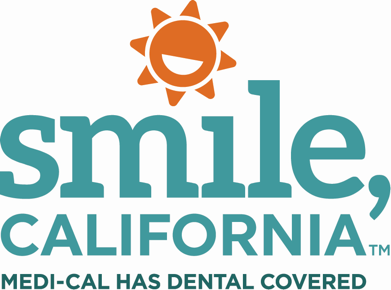 Member Handbook Social Media Captions: In English:  The Medi-Cal Dental Member Handbook is a great resource if you have questions about your dental benefits. It includes information about:  Dental services covered by Medi-Cal. How to get dental care.  How to get help in other languages.  Your rights and responsibilities. 
To learn about you and your family’s dental benefits and to find a dentist, visit    SmileCalifornia.org or call 1-800-322-6384 for help.Use hashtag: #SmileCaliforniaEn Español:  El Manual para Miembros de Medi-Cal Dental es un excelente recurso si usted tiene preguntas sobre sus beneficios dentales. Incluye información sobre:Servicios dentales cubiertos por Medi-Cal.Cómo obtener cuidado dental.Cómo obtener ayuda en otros idiomas.Sus derechos y responsabilidades.Para obtener información sobre los beneficios dentales para usted y su familia y para encontrar un dentista, visite SonrieCalifornia.org o llame al 1-800-322-6384 para obtener ayuda.Visite SonrieCalifornia.org para tener acceso al Manual para Miembros de Medi-Cal Dental en español y para conocer los servicios cubiertos por el programa Medi-Cal Dental. Use hashtag: #SonrieCalifornia